Поздравляем юбиляров мая 2022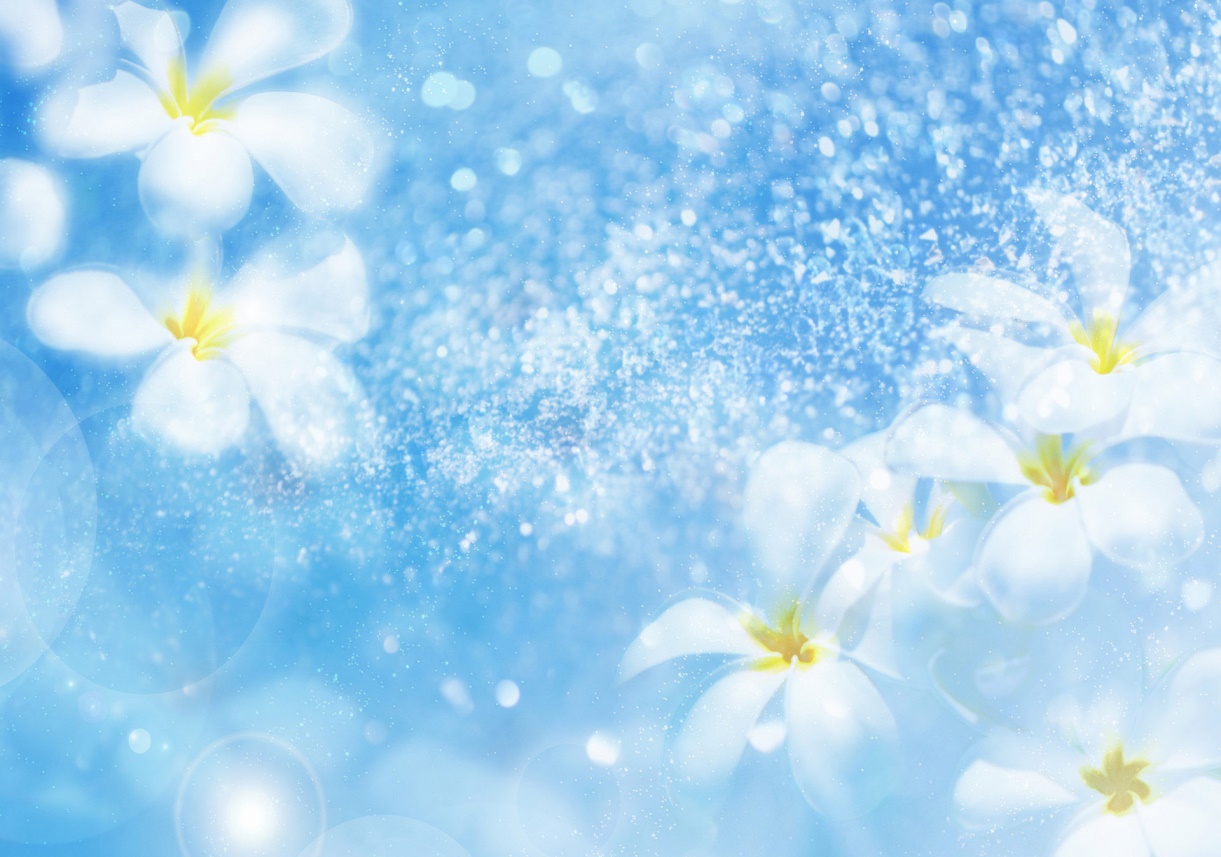 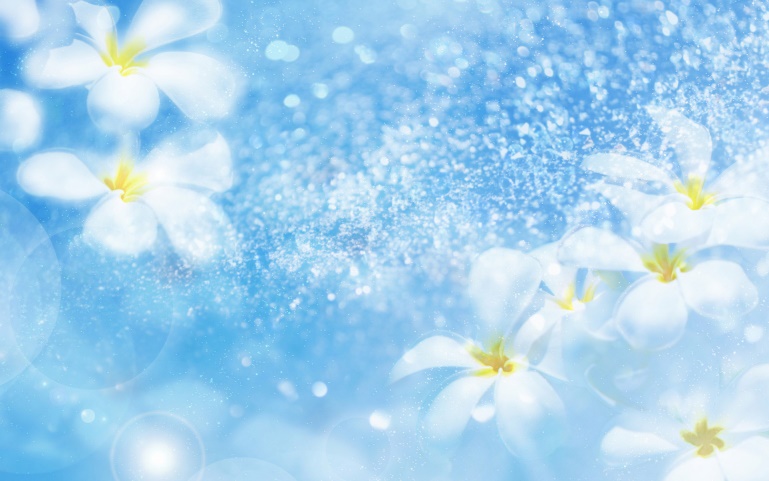 муниципального округа Северный70 летАВДОНИНА ТАТЬЯНА БРОНИСЛАВОВНААЛЕКСАНДРОВА ЛАРИСА АНАТОЛЬЕВНААНДРОПОВА ВАЛЕНТИНА ФЕДОРОВНАБЛОХИНА ОЛЬГА ПАВЛОВНАБОДУНОВА ТАТЬЯНА АЛЕКСЕЕВНАВИНОГРАДОВА НАТАЛИЯ АНАТОЛЬЕВНАВОРОНИНА ЕЛЕНА НИКОЛАЕВНАГУРНИЦКАЯ СВЕТЛАНА ПЕТРОВНАДЕРЕВОНИН НИКОЛАЙ ЯКОВЛЕВИЧЕГОРОВА НАТАЛЬЯ АЛЕКСАНДРОВНАЖИЛЯЕВА ВЕРА ВЛАДИМИРОВНАЗЕЛИНСКАЯ ТАТЬЯНА ВАСИЛЬЕВНАКАЛЬНИШ КОНСТАНТИН ДЕМЬЯНОВИЧКАЛЬНИШ ЛЮДМИЛА МИХАЙЛОВНАКЛЮКИНА НАТАЛЬЯ ЕВГЕНЬЕВНАКОРЗУН НАДЕЖДА ФРОЛОВНАКОРОБИЦЫН ВЛАДИМИР СЕРГЕЕВИЧКРАВЧЕНКО ИГОРЬ НИКОЛАЕВИЧЛАМПУСОВА ВИКТОРИЯ БОРИСОВНАМАЛЬЧИКОВА ИРИНА АНДРЕЕВНАМЕТЕЛКИН ВЛАДИМИР ЭДУАРДОВИЧНИКИТИНА ТАТЬЯНА НИКОЛАЕВНАПРАНЕВИЧ АНАТОЛИЙ АЛЕКСАНДРОВИЧРЕПКИН АНДРЕЙ ПЕТРОВИЧРООТ ЛАРИСА НИКОЛАЕВНАСТЕПАНОВА ТАТЬЯНА НИКОЛАЕВНАТКАЧЕНКО ВАЛЕНТИНА ВИКТОРОВНАФЕДОТОВА НАДЕЖДА ЭМАНУИЛОВНАФРОЛОВА ОЛЬГА ВИКТОРОВНАХАХИНА ЛЮДМИЛА ИВАНОВНАХЛЕБНИКОВА АНТОНИНА НИКОЛАЕВНАЧИСТЯКОВА ЛИЛИЯ ЯКОВЛЕВНАШЕХВАТОВА МАРИНА АЛЕКСАНДРОВНАЯЦКОВ АЛЕКСАНДР ИВАНОВИЧ75 летАВСЕЕНКО НИНЕЛЬ ИВАНОВНААНТОНОВА ГАЛИНА МИХАЙЛОВНААНТОНОВСКИЙ ВИКТОР АНДРЕЕВИЧБАРКОВА ТАТЬЯНА ИВАНОВНАБАШКИРОВ СЕРГЕЙ МИХАЙЛОВИЧБУЦКОВСКАЯ СУН БОК БЫЧКОВ НИКОЛАЙ СЕРГЕЕВИЧГУРЬЕВА ГАЛИНА АЛЕКСАНДРОВНАГУРЬЯНОВА ВАЛЕНТИНА ЕГОРОВНАДЖОНУА ВИССАРИОН КАЧОВИЧДУРОВА МАРГАРИТА НИКОЛАЕВНАЕВЛАНТЬЕВА ЛИЛИЯ ИВАНОВНАЕВСЕЕВА НИНА НИКОЛАЕВНАЖАЛИН АЛЕКСЕЙ СЕРГЕЕВИЧЗАЙКОВА НИНА НИКОЛАЕВНАИЗМАЙЛОВА ИРИНА АЛЕКСЕЕВНАКАЛАБИН ВИКТОР АНДРЕЕВИЧКОРНАК АНДРЕЙ ЮРЬЕВИЧКРЮЧКОВА ЛИДИЯ ПЕТРОВНАКУДРЯВЦЕВ ГЕННАДИЙ ФЕДОРОВИЧКУЗЬМИНА ВАЛЕНТИНА НИКОЛАЕВНАКУРСКАЯ ЗОЯ ДМИТРИЕВНАЛАНДИНА ГАЛИНА АЛЕКСЕЕВНАЛЕВЧЕНКО НАДЕЖДА ПАВЛОВНАЛИМАРЕНКО НИКОЛАЙ АЛЕКСЕЕВИЧЛУБКИНА ЯРОСЛАВА ЯКОВЛЕВНАЛУКИНА ВАЛЕНТИНА МИХАЙЛОВНАМАЗУРИНА ТАИСИЯ ИВАНОВНАМАКСИМОВА ЛЮДМИЛА НИКОЛАЕВНАМЕКШ ВИКТОР ЛЕОНИДОВИЧМИХАЙЛОВА ЛАРИСА КИРИЛЛОВНАМЯКИШЕВА КЕРТА СЕМЕНОВНАНАУМОВ ВИКТОР НИКОЛАЕВИЧПЕТРОВА ЛАРИСА ИВАНОВНАПИВТОРАК ТАТЬЯНА ИВАНОВНАПОДЛЕСНАЯ ЛЮДМИЛА АБРАМОВНАПОЛЯКОВ ВИКТОР БОРИСОВИЧПРОКОФЬЕВА ГАЛИНА АЛЕКСЕЕВНАСАВУЛЬКИНА ЛИДИЯ ДМИТРИЕВНАСИДИНА РАИСА ИВАНОВНАСЛАЩЕВА ИЗА АЛЕКСЕЕВНАСНЕТКОВА ТАТЬЯНА МИХАЙЛОВНАСТРЕЛЬЧЕНКО ЮРИЙ ВЛАДИМИРОВИЧТИТОВ ВЛАДИМИР АЛЕКСАНДРОВИЧТРЕТЬЯКОВА ЕЛЕНА ЗИНОВЬЕВНАТЮРИНА ВЕРА НИКОЛАЕВНАУДОВИКОВА НИНА ВАСИЛЬЕВНАЧЕРНОВА ГАЛИНА НИКОЛАЕВНАЧИРЬЕВА ТАМАРА АРКАДЬЕВНА80 летАБРАКОВА АЛЕВТИНА ИВАНОВНАГОЛОВКИНА АЛЕКСАНДРА НИКОЛАЕВНАЕГОРОВА НИНА СЕРГЕЕВНАКОНЮХОВА ВАЛЕНТИНА АЛЕКСАНДРОВНАКУЛИК ПАВЕЛ ЯКИМОВИЧМАЛЫШЕВА ЛЮДМИЛА НИКОЛАЕВНАМИХАЛКОВИЧ ИВАН АНДРЕЕВИЧПАВЛОВА СВЕТЛАНА БОРИСОВНАПИСАРЕНКО ИРИНА АЛЕКСЕЕВНАСАЗОНОВ ВИТАЛИЙ ИВАНОВИЧСОКОЛОВА ЗОЯ АЛЕКСАНДРОВНАШЕВЧЕНКО ПЕТР ГЕОРГИЕВИЧ85 летБЛИНОВ ЮРИЙ ВИТАЛЬЕВИЧБОЛЬ МАРГАРИТА ИВАНОВНАБОНЮШКО ЛЮДМИЛА ФЕДОРОВНАБОЧКАРЕВА ЛЮДМИЛА ФЕДОРОВНАБУРЦЕВА ЛЮДМИЛА НИКОЛАЕВНАВОЛОДИН БОРИС ГЕОРГИЕВИЧГАЛЕЕВ ЕВГЕНИЙ ГАЗИЗОВИЧГЛАДКОВА СОФИЯ ВЛАДИМИРОВНАГРЕБЕНЬ ИРИНА ВАСИЛЬЕВНАКОЗЛОВИЧ НАТАЛИЯ МИХАЙЛОВНАКРЕЙДИК ИРИНА ИВАНОВНАКУКУШКИНА АННА-МАРИЯ ИВАНОВНАМАЙДАНОВА НАНА ЯКОВЛЕВНАНИКОЛАЕВА АЛИСА ФЕДОРОВНАОДИНЦОВА ГЕРТРУДА ВИКТОРОВНАОКЕАНОВ ЕВГЕНИЙ НИКОЛАЕВИЧПАШКЕВИЧ НАДЕЖДА ИВАНОВНАСВЯТЕЦКАЯ СВЕТЛАНА ВИКТОРОВНАСЕДАКОВА ЗОЯ ВАСИЛЬЕВНАСКАЧЕНКО ВАЛЕНТИНА ВАСИЛЬЕВНАТОМАШЕВСКИЙ АНАТОЛИЙ АЛЕКСАНДРОВИЧФЛОРЯ МАРГАРИТА БОРИСОВНАЦЫДЗИК ОЛЬГА АНАТОЛЬЕВНАЩЕВЕЛЕВА ГАЛИНА ИВАНОВНАЯКОВЛЕВА НИНА ПЕТРОВНА90 летКАЗЬМИНА НИНА ВЛАДИМИРОВНАКУДРЯШОВ НИКОЛАЙ ВАСИЛЬЕВИЧМАЛАШИНА КЛАВДИЯ НИКОЛАЕВНАМАРКОВА АННА ЯКОВЛЕВНАНИКИФОРОВА РИММА АНДРЕЕВНАОСТРЕЙКО ЛЮБОВЬ ВЛАДИМИРОВНАПЕТУХОВА ВАЛЕНТИНА МИТРОФАНОВНАСАМОЙЛОВА ВЕРА ВАСИЛЬЕВНА95 летБЕЛЯКОВ ЮРИЙ МИХАЙЛОВИЧНИКОЛЕНКО ЕЛЕНА ВАСИЛЬЕВНА